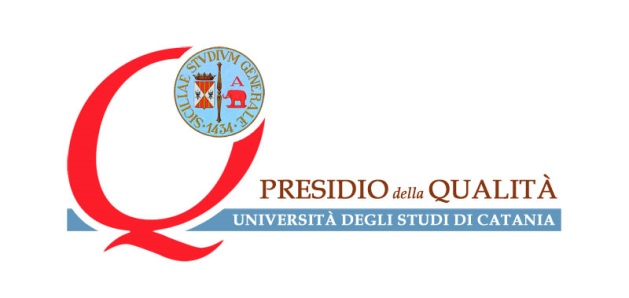 Verbale dell’adunanza n. 2 del giorno 23 marzo 2015Il giorno 23 del mese di marzo 2015 alle ore 15:30, presso la sala riunioni del rettorato si riunisce il Presidio della Qualità di Ateneo per discutere il seguenteO.D.G.:1) Comunicazioni da parte del Coordinatore e dei Componenti del PdQ;2) Indicatori ANVUR: valutazioni e proposte del Presidio (All. 1);3) Compilazione SUA-RD: stato dell’arte, proposte e provvedimenti del PdQ, attività di terza missione; 4) Approvazione Rapporto attività PdQ nell’anno 2014 per il NdV (All. A);5) Approvazione verbale n. 1 della seduta del 27/01/15;6) Diploma Supplement: situazione dell’Ateneo;7) Lettera del Coordinatore ai Responsabili di GGAQ-D;8) Linee guida per le CPD;9) SUA-CdS: gestione dei docenti a contratto;10) Richiesta ai Dipartimenti di informazioni sulla gestioni dei flussi per quanto attiene ai Processi di Qualità;11) Varie ed eventuali.Sono presenti il Coordinatore prof. G. Ronsisvalle e i componenti del PdQ proff. A. Agodi, L. Fortuna, F. Priolo, dott. G. Monterosso; è assente giustificato il prof. M. Purrello. Sono altresì presenti, su invito del Coordinatore, le prof.sse B.M. Lombardo e S. Stefani, delegate del Rettore rispettivamente alla Didattica e alla Ricerca. È infine presente  il dott. P. Scarlata, responsabile della Segreteria del PdQ, con funzioni di segretario verbalizzante.Apre la seduta il Coordinatore che informa i presenti di essere stato inserito fra gli esperti di sistema ANVUR. Nel 2015 verranno sottoposti a valutazione 15 atenei.Il prof. Ronsisvalle, tenuto conto degli impegni dei delegati del rettore presenti, propone di variare l’ordine di trattazione dei punti e affronta il punto 3) dell’O.D.G., dando la parola alla Prof.ssa Stefani per tracciare un quadro sulle procedure di compilazione di alcune sezioni della Scheda SUA-RD appena concluse. La prof.ssa Stefani comunica ai presenti la propria soddisfazione per l’operato svolto dagli uffici dell’Ateneo coinvolti nella compilazione e dal Team Qualità costituito ad hoc. La prof.ssa Stefani ritiene pertanto che si possa riproporre per il prossimo anno la stessa strategia operativa senza particolari modifiche. Il prof. Ronsisvalle sottolinea l’importanza che i componenti del TQ che operano modifiche siano messi, anche in assenza di specifiche procedure CINECA, nelle condizioni di operare un rollback puntiforme per evitare di perdere dati essenziali inseriti dai Dipartimenti. I PdQ esprime parere favorevole e approva il consolidamento della strategia messa a punto per la SUA-RD 2015.La prof.ssa Stefani esprime disappunto per il fatto che il prossimo anno molti dipartimenti di istituzione 2014 saranno, per la SUA-RD 2016, costretti ancora ad inserire dati pre-fusione (primi 10 mesi del 2014), mentre la “fotografia” del personale afferente sarà quella del 31.12.2015 (dopo-fusione). Essi dovranno peraltro ridefinire le strategie partendo da zero per i nuovi soggetti dipartimentali con nuovi gruppi e linee di ricerca.Interviene il prof. Priolo che riterrebbe opportuno, da parte del PdQ, un’attività d’indagine sui criteri metodologici utilizzati da ciascun Dipartimento in maniera da individuare eventuali problemi ricorrenti e diffondere best practices.Prende la parola il prof. Fortuna che suggerisce l’opportunità che il PdQ fornisca consigli e procedure omogenee ai Direttori di Dipartimento sulla compilazione della scheda della Ricerca.Il prof. Ronsisvalle e la prof. Stefani ricordano che una riunione in tal senso aveva già avuto luogo, per volontà del M.R., pochi giorni prima dell’avvio delle procedure di compilazione, ma dichiarano che comunque nulla osta alla creazione, per il prossimo anno, di diffondere apposite linee guida che favoriscano e uniformino le procedure di compilazione.In tal senso interviene la prof.ssa Agodi che sottolinea come, nonostante gli indirizzi forniti nella riunione preliminare coi Direttori di Dipartimento voluta dal Rettore, alcuni dipartimenti non li hanno presi pienamente in considerazione. Il prof. Ronsisvalle ritiene si debba attendere la valutazione del Nucleo prima di definire una strategia di sostegno del Presidio.Riprende la parola la prof.ssa Stefani che informa i presenti sulla situazione relativa alla compilazione delle sezioni G e H della SUA-RD in scadenza al 30 di Aprile 2015. È stato redatto un piano operativo che riporta gli adempimenti a carico dell’Ateneo e quelli spettanti ai Dipartimenti; tra i primi la prof.ssa Stefani ne ricorda alcuni significativi quali le attività in conto terzi e i progetti di ricerca centralizzati, per i quali l’amministrazione centrale fornirà tutti i dati al delegato alla ricerca perché li diffonda ai Direttori di Dipartimento; tra gli adempimenti a carico dei Dipartimenti, la prof.ssa Stefani ne enuclea alcuni, relativi alla terza missione e particolarmente sensibili e diversificati sulla base delle aree scientifiche di riferimento dei Dipartimenti quali: attività di sperimentazione clinica (per i Dpt di area medica), scavi archeologici (per i Dpt di area umanistica), attività di formazione continua, curricula co-progettati, etc. Una volta completata l’esaustiva relazione della prof.ssa Stefani, prende la parola il prof. Ronsisvalle che, prendendo spunto dalla recente decisione dell’ANVUR di rendere pubbliche le schede SUA-CdS di tutti i Corsi di Studio delle università italiane, suggerisce di proporre al Rettore di rendere pubbliche e quindi fruibili per tutti i Direttori di Dipartimento anche le schede SUA-RD; inoltre il Coordinatore suggerisce di coinvolgere, soprattutto in relazione alla definizione delle attività di terza missione, anche i proff. R. Faraci e N. Crimi, rispettivamente Presidenti di CAPITT e COF dell’Ateneo. Il Presidio approva unanime.Alle ore 16, esaurita la discussione sul punto 3), si allontanano il prof. Priolo e la prof. Stefani per concomitanti, inderogabili, impegni istituzionali.Il Coordinatore affronta quindi il punto 6) informando i presenti e, specificamente, la prof.ssa Lombardo, che, relativamente al Diploma Supplement, la copertura dei corsi per i quali il rilascio del DS è possibile, risulta attualmente ridotta, e questo non consente all’Ateneo, tra l’altro, di fregiarsi DS Label Holder, il riconoscimento, attribuito alle università, che certifica la corretta applicazione delle procedure previste per il rilascio del Diploma Supplement. La prof.ssa Lombardo ringrazia il Coordinatore per la informazione e comunica la propria intenzione di acquisire maggiori informazioni in merito.Passando al punto 9), il Coordinatore propone la discussione sul coinvolgimento dei docenti a contratto nelle attività di funzionamento e gestione dei CdS. La prof.ssa Lombardo sottolinea che questo è già previsto dal Regolamento di Ateneo. Nel dibattito che ne segue, una volta ribadito l’obbligo normativo per il quale anche i docenti a contratto debbono far parte dei Consigli di CdS, il PdQ si interroga sull’effettiva applicazione della previsione e ne consegue la decisione unanime, con il parere favorevole della prof.ssa Lombardo, di invitare nuovamente i presidenti di CdS a depositare i verbali dei Consigli nello spazio web a loro disposizione della banca dati PArS del PdQ, così da avere un archivio completo e aggiornato per monitorare il rispetto del regolamento e per essere pronti alle visite di accreditamento ANVUR. Esaurito l’argomento, il Coordinatore passa alla trattazione del punto 7), informando i presenti di aver informato i RQ dei Dipartimenti della  pubblicazione da parte dell’ANVUR delle Schede SUA-CDS di tutte le Università Italiane, al fine di promuovere l’interscambio e il confronto soprattutto tra atenei appartenenti alla stessa area geografica; tale iniziativa verrà ripresa a breve, in maniera più ampia anche dal Magnifico Rettore, che invierà una lettera ai Direttori di Dipartimento.Proseguendo con la trattazione del punto 2), il prof. Ronsisvalle, a seguito della pubblicazione da parte di ANVUR dell’elaborazione degli indicatori e parametri per la valutazione periodica delle attività formative anche per l’Ateneo di Catania (All. 1), invita la prof.ssa Lombardo a riferire circa la congruenza degli stessi. Il delegato alla didattica informa i presenti di aver interrogato in merito l’Area della Didattica che ha confermato la correttezza delle elaborazioni. Il prof. Ronsisvalle e il Presidio concordano quindi che a tal proposito nessuna iniziativa deve essere presa dal Presidio e confermano che sono comunque disponibili per qualsivoglia, eventuale intervento propositivo da sottoporre alla valutazione dell’ANVUR.Passando alla trattazione del punto 10), il prof. Ronsisvalle ricorda ai presenti che già nella riunione con i Direttori di Dpt e Presidenti di CdS del 23 luglio 2013, aveva invitato gli stessi a dotarsi di una procedura dipartimentale di gestione dei flussi informativi, mettendo a disposizione (permanentemente sul sito del PdQ),  una flow chart esemplificativa in considerazione dell’importanza rivestita dalla qualità delle procedure nei criteri di valutazione di ANVUR. Constatando a tutt’oggi una scarsa adozione di quello o altri diagrammi di flusso da parte dei Dpt, il prof. Ronsisvalle propone ai presenti che il PdQ solleciti i Dpt, informando il MR per le sue determinazioni, a dotarsi di un adeguato sistema di gestione dei flussi informativi, con procedure certe e codificate. Il PdQ approva all’unanimità la proposta.Si passa quindi alla trattazione del punto 5) con l’approvazione plenaria da parte dei presenti del verbale n. 1 dell’assemblea del 27/01/15, preventivamente sottoposto al vaglio dei componenti per la ratifica o le eventuali modifiche.Approvato il verbale della riunione precedente, si analizza il punto 4) e il Coordinatore ricorda ai presenti che la Segreteria del Presidio ha elencato e raccolto le attività svolte nell’anno 2014 dal PdQ in un unico volume che verrà inviato al Nucleo di Valutazione come Relazione delle attività svolte dal Presidio nel 2014 (All. A). Dopo aver ricordato brevemente ai componenti quanto compiuto dal PdQ nell’anno precedente, il prof. Ronsisvalle apre il dibattito e invita i presenti a fornire il loro contributo alla stesura della relazione del Coordinatore che accompagnerà il volume. Prende la parola il prof. Fortuna che si compiace per quanto di buono fatto nell’anno appena trascorso e auspica la costituzione di una struttura atta a consolidare i risultati raggiunti. Interviene la prof.ssa Agodi che ricorda ai presenti il lavoro della commissione OPIS da lei presieduta per l’integrazione delle domande sulle schede di valutazione e la redazione delle relative linee guida, sottolineando l’importanza di trasformare il feedback ottenuto nella rilevazione di quest’anno, in ulteriori miglioramenti da apportare nella redazione delle linee guida dell’anno prossimo; interviene il dott. Monterosso chiedendo quali fossero i problemi più significativi riscontrati nella rilevazione OPIS di quest’anno. Risponde il prof. Ronsisvalle, mettendolo al corrente, in particolare, del problema legato al disallineamento tra i codici attribuiti agli insegnamenti, e quelli conferiti ai docenti titolari degli insegnamenti stessi.  Il coordinatore a conclusione del dibattito propone di sottoporre al MR la proposta di consentire ai Coordinatori dei CdS l’accesso in sola lettura alle schede dei propri CdS evitando l’inutile filtro del Nucleo. L’autovalutazione ne risulterebbe favorita e il diritto del Nucleo della valutazione complessiva non verrebbe per niente compromesso. I GG lavorerebbero in sede di Riesame sulla base di valutazioni proprie non filtrate dal Nucleo(!). Il Presidio approva unanime. Il Presidio approva unanime anche il fatto che il Coordinatore accompagni la relazione delle attività 2014 con una sua lettera “politica” anche basata sulle considerazioni emerse nel dibattito informale testé svoltosi.Trattando l’ultimo punto (8) all’O.D.G., il prof. Ronsisvalle relaziona i presenti sull’incontro organizzato il giorno 9 marzo u.s., con le rappresentanze studentesche delle CPD d’Ateneo. In quella sede sono state esplicitate agli studenti tutte le normative e le procedure di riferimento e, dato l’ampio consenso riscontrato, non si esclude di ripetere l’iniziativa, avendo già acquisito il parere favorevole del MR, allargando la platea agli studenti in seno ai gruppi del riesame e a quelli di altri atenei, prevedendo anche il coinvolgimento del prof. Castagnaro dell’ANVUR che ha espresso il proprio apprezzamento per l’iniziativa. Nel conseguente dibattito, il PdQ ravvisa l’opportunità di fornire delle linee guida alle CPD soprattutto per le attività di valutazione e monitoraggio degli studenti dei primi anni, e dà mandato unanime in tal senso al Coordinatore che accetta.Infine il prof. Ronsisvalle, dà il benvenuto e quindi la parola al dott. Monterosso, ringraziandolo per avere accettato la nomina a rappresentare. Sottolinea l’importanza del ruolo delle componenti studentesche all’interno degli organi dall’Ateneo e auspica una alta e impegnata partecipazione, critica e consapevole.Il dott. Monterosso ringrazia il Coordinatore e i presenti e si dichiara ben lieto di mettere la propria esperienza di consigliere di CdS e di CdA al servizio del Presidio della Qualità.Anche il prof. Fortuna sottolinea la centralità del ruolo degli studenti per contribuire al miglioramento delle attività didattiche, dei servizi e, in generale, delle condizioni di vita accademiche.Prima che la seduta sia conclusa la prof.ssa Agodi sollecita il Coordinatore a ricordare con una mail ai Presidenti di CdS e ai Direttori di Dipartimento affinché i verbali dei Consigli di CdS vengano depositati in PArS e i Dipartimenti vengano sollecitati ad adottare un proprio sistema di gestione dei flussi informativi.Non essendoci null’altro da discutere e approvati plenariamente tutti i punti all’O.D.G., il Coordinatore dichiara chiusi i lavori alle ore 16:45.   Il Coordinatore								   Il SegretarioProf. G. Ronsisvalle							Dott. P. Scarlata